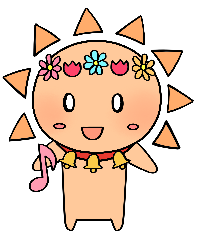 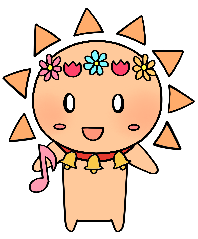 e-mailアドレス　younan-es@tym.ed.jp　　HPアドレス http://www.younan-e.tym.ed.jp/令　和　５　年　度　の　ス　タ　ー　ト今年の春は桜の開花が早く、校庭の桜の枝には、やわらかな若葉が芽吹いています。その若葉のような６名の新入生を迎え、全校児童5０名で令和５年度がスタートしました。本年度の重点目標は、「主体的に学び、自ら考え行動する陽南っ子」の育成です。始業式では子供たちに、「自分で」「自分から進んで」をキーワードに、「自分自身が主役となって、自分の学習やくらしをつくっていきましょう」と話しました。子供が主体となって様々な教育活動に取り組む姿を目指して、教職員一同、心と力を合わせてがんばっていきます。どうぞよろしくお願いいたします。　　　　　　　お世話になった教職員の皆さんに、代表児童からお別れの言葉と花かごを贈りました。最後に花道をつくって、皆さんを見送りました。これまで本当にありがとうございました。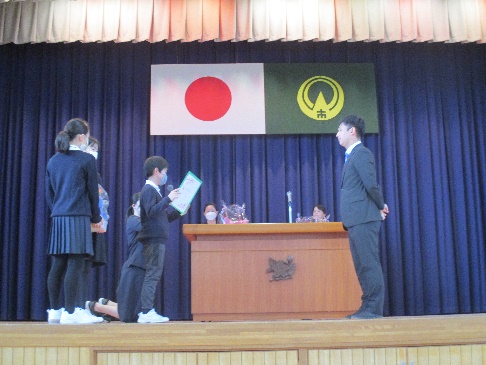 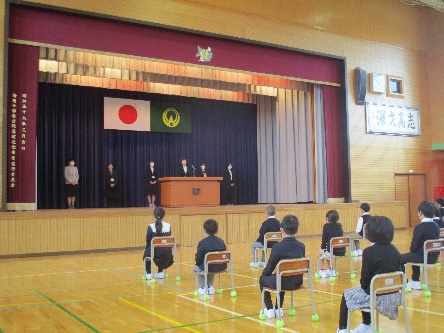 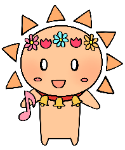 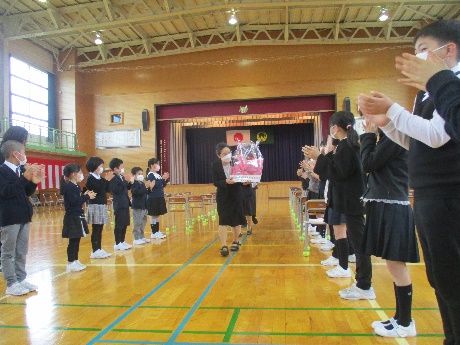 かわいい男子５名、女子１名が入学しました。2～６年生の温かい拍手の中、少し緊張した面持ちで入場した1年生でしたが、担任の大野木先生の呼名に、元気よく返事をすることができました。また話を聞く態度もすばらしく、「〇〇しましょう」と言われると、「はい」と大きな声で返事をしていました。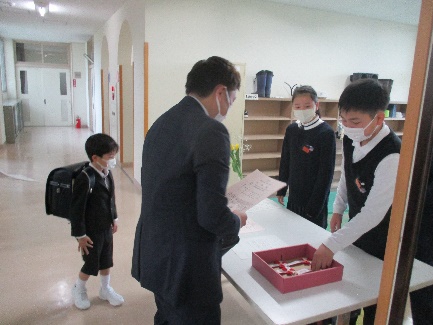 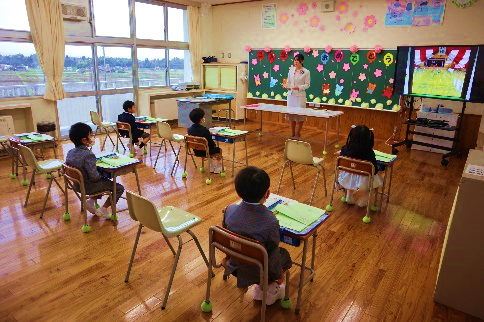 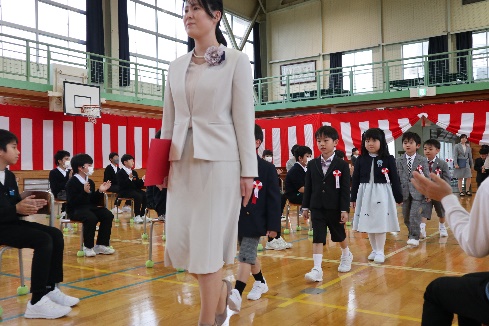 　交通安全協会柿沢支部長　正水　進さんから、1年生にランドセルカバーの贈呈、大岩駐在所　村上　洋介巡査部長さんから、3つのポイント「止まる、見る、手を挙げる」について、お話ししていただきました。その後、交通安全指導員の方々に、道路の歩行や交差点での横断の仕方について、実地指導をしていただきました。全員しっかりとお話を聞き、真剣な表情で練習をしていました。安全な登下校ができるように、指導を続けていきます。ご家庭でもお子さんへの声かけをお願いいたします。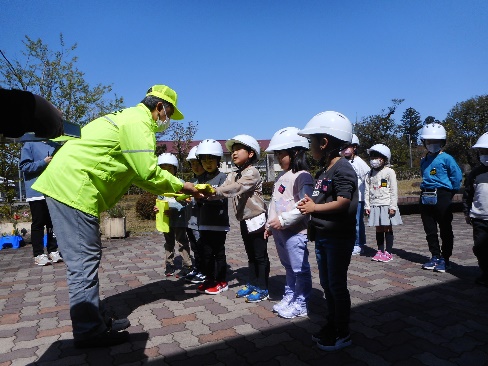 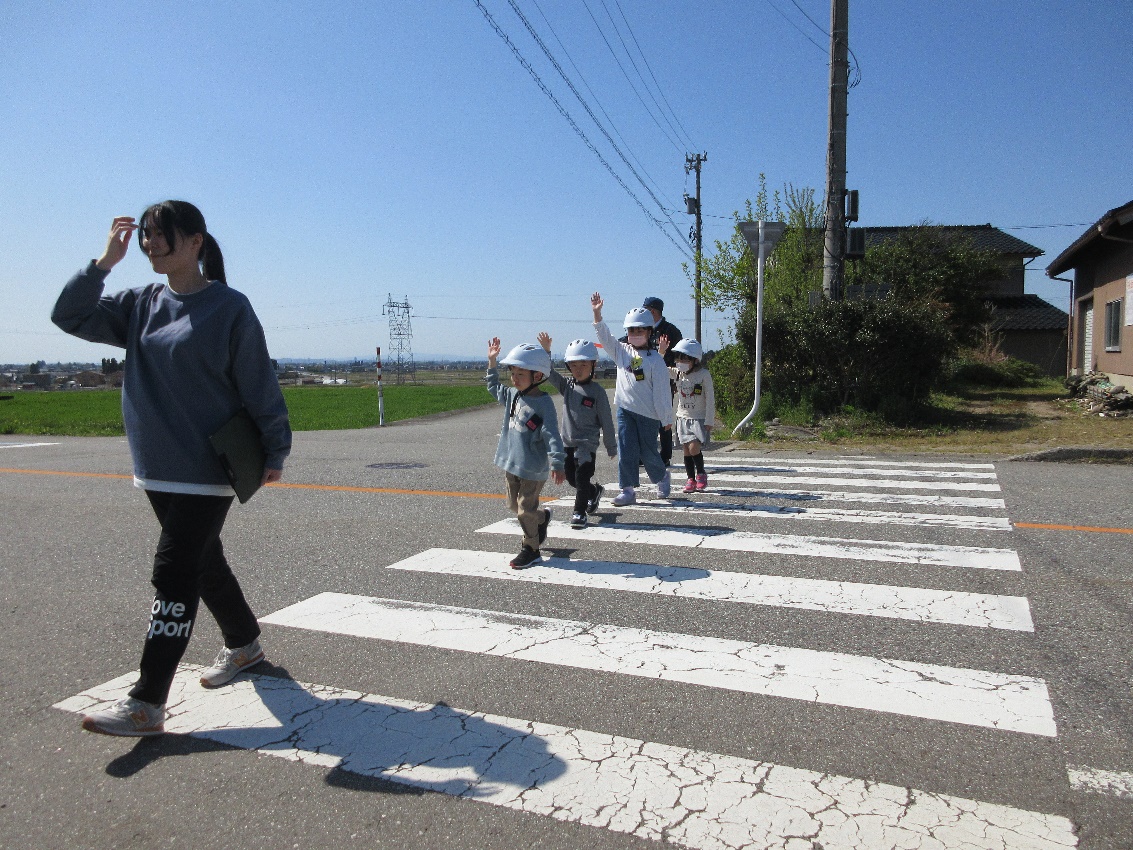 ☆　令和５年度　教職員紹介　☆☆　令和５年度　教職員紹介　☆☆　令和５年度　教職員紹介　☆児童数児童数校　　長　田近　雅美養護助教諭　金盛　千尋校務助手　杉本　勝幸１年６名教　　頭　轡田　真理　通級指導　高野由香子学校図書館司書　松下佐枝子２年５名２年担任・教務主任　野村　信介英語専科　細川　洋恵スタディ・メイト　齊藤　香織３年８名１年担任　大野木公香国語専科　田上　栄子外国語指導助手  竹山佳保里４年９名３年担任　勝山　菊江非常勤講師　杉田由美子スクールカウンセラー　石坂　慎司５年１０名４年担任　石倉　　萌非常勤講師　小池　芳美スクールソーシャルワーカー　野尻　　満６年１２名たんぽぽ級担任　野中麻衣子主事（事務）　大野　大誠ICT支援員   大野　　晃合計５０名５年担任　髙木　悠輔業務士（調理）　吉田　雅子主任専門員（事務）　本田　晴美６年担任　瀧川　尚未業務士（調理）　渡辺　浩美５　月　の　主　な　行　事　予　定５　月　の　主　な　行　事　予　定５　月　の　主　な　行　事　予　定日曜行　　事　　等３水祝　憲法記念日４木祝　みどりの日５金祝　こどもの日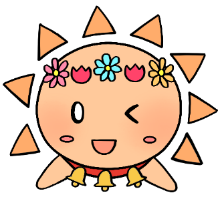 ９火１年心臓検診１０水眼科検診１２金陽南パトロール隊付添集団下校１４日ＰＴＡ環境整備作業１５月歯科検診１８木４～６年水泳学習（常願寺ハイツプール）　２２月４年ふるさと学習２５木内科検診２９月２年ふるさと学習　　　　　　　　　　　